1 урок АФК20.04.2020Урок «Оценка эффективности занятий физической культурой».Перейдите по ссылке:https://resh.edu.ru/subject/lesson/3097/main/Просмотрите видеоматериал в разделе «Основная часть».Выполните задания:1. Продолжите предложение.Многократное повторение двигательного действия приводит к формированию _________________ _____________.2. Ответьте на вопрос: «Каким образом человек овладевает двигательным действием?»3. Ответьте на вопрос: «В чем разница понятий «двигательное умение» и «двигательный навык».4. Дайте определение понятию «техника движения».2 урок математика3 урок музыкатема: « В музыкальном театре».Что такое опера?А.П.Бородин,  опера «Князь Игорь», познакомиться с сюжетом, послушать арию князя Игоря «Ни сна, ни отдыха измученной душе…».Песню: слушать, учить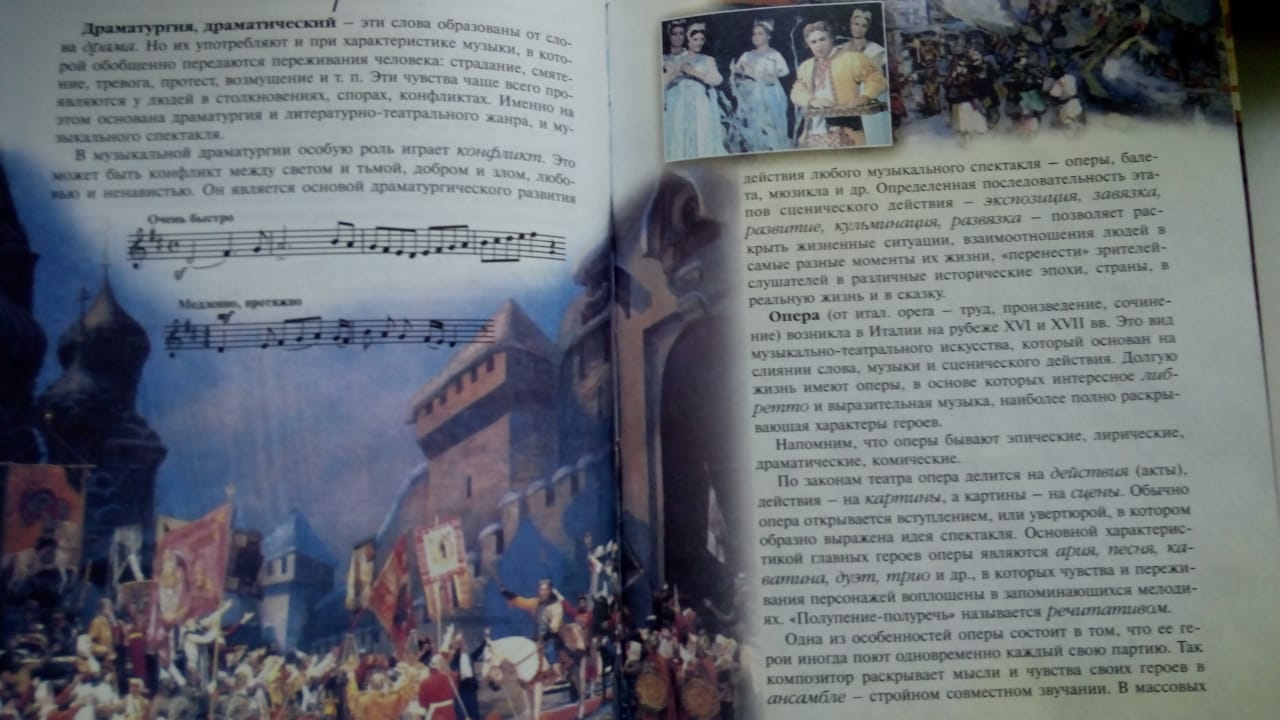 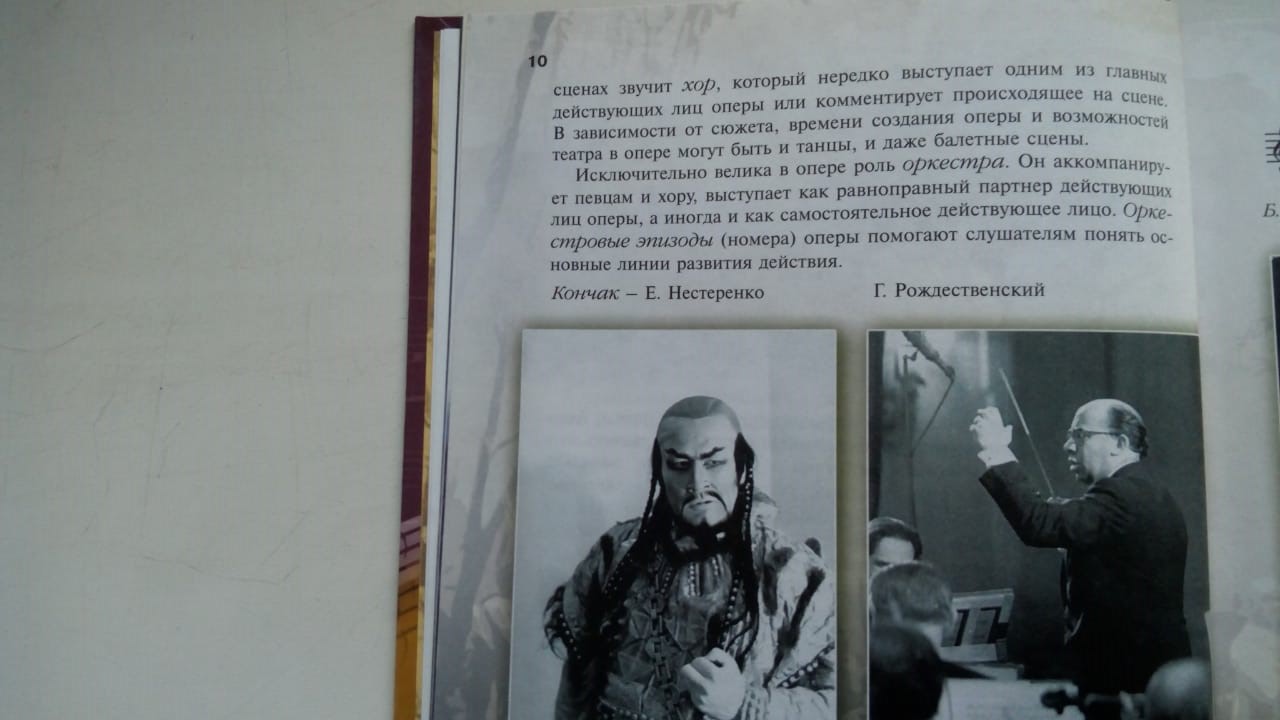 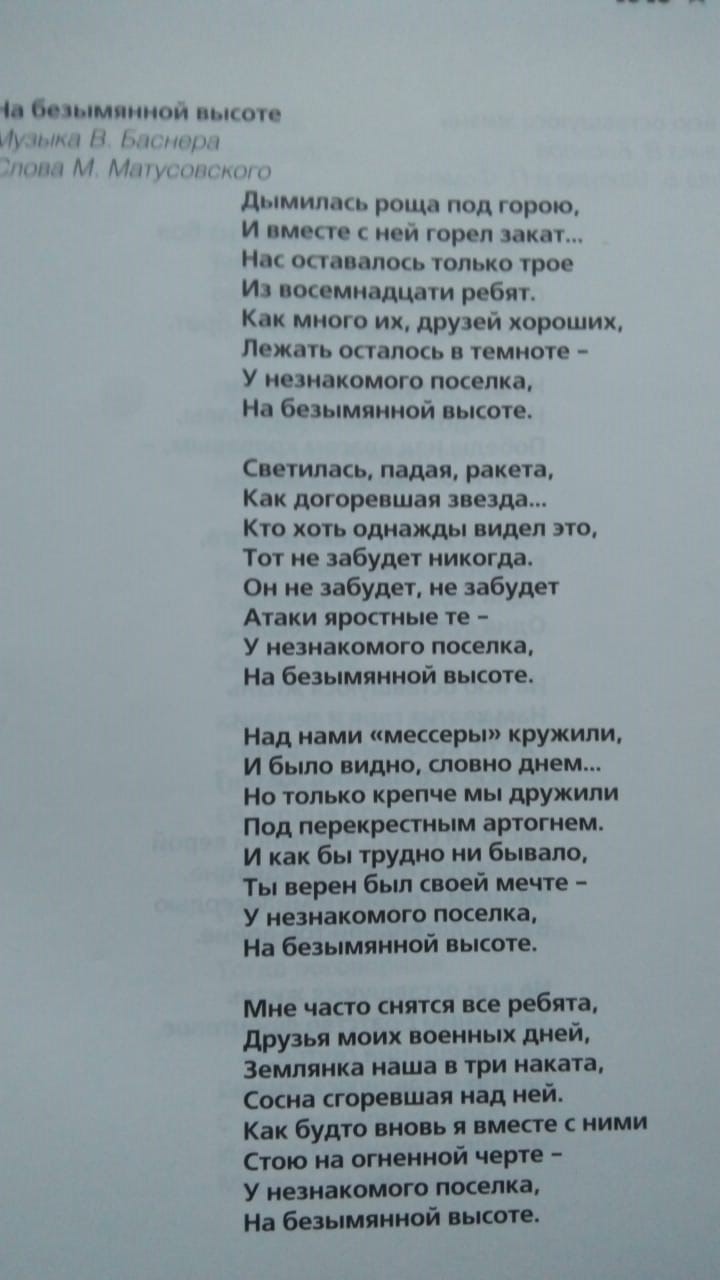 4 урок биология8А класс20.04.2020Тема: «Анализаторы. Слуховой анализатор.»1. Запишите тему урока в тетради.2. Прочитайте в учебнике материал стр.253-257.3. Письменно в тетради ответьте на вопросыСтр257 №  3, 4.4. Выполненное задание отправьте на электронную почту учителю на проверкуАдрес почты: everest.distant@yandex.ru5 урок английский язык20 апреляанглийский языкУчебник, с. 157 (это в конце учебника)§7,8 – изучить, выполнить письменные задания, учить слова, записывать в тетрадь6 урок географияД/З   для учащихся  8а кл. по ГЕОГРВФИИ  на 20 апреля            по теме: "Природные  ресурсы  Восточной Сибири и проблемы их освоения"                 1.Прочитать  текст параграфа № 40. стр. учебника 229 -234.                  2 Заполнить  таблицу 9 (  стр.учебника  233 ) в тетради    срок сдачи работы 237 урок физика20.04.2020Тема: Параллельное соединение проводниковПрочитать § 49 и посмотреть видеоурок «Параллельное соединение проводников», пройти по ссылке: https://videouroki.net/et/pupil/Примечание: Вход по индивидуальному логину и паролю. Выслан каждому.В тетради записать тему урока, выписать законы параллельного соединения проводников, формулы, начертить схему.Выполнить задание в электронной тетради по физике. Раздел «Электрические явления». Урок 30  Срок выполнения: до 22.04.2020г.